Graue Glasschalen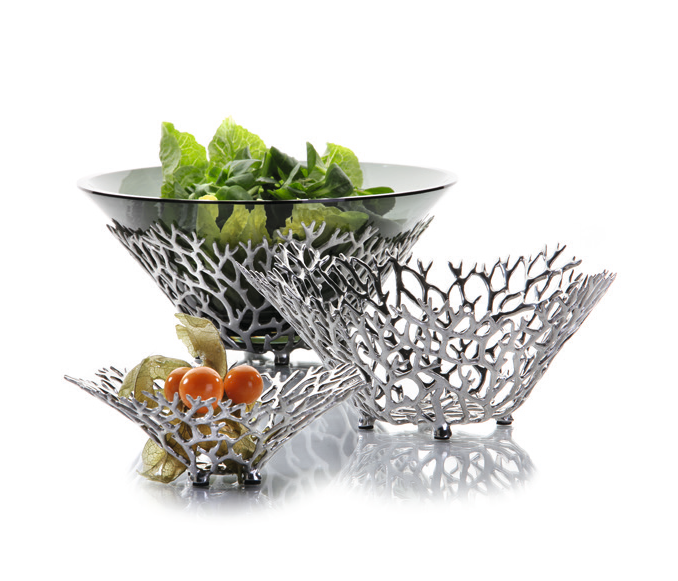 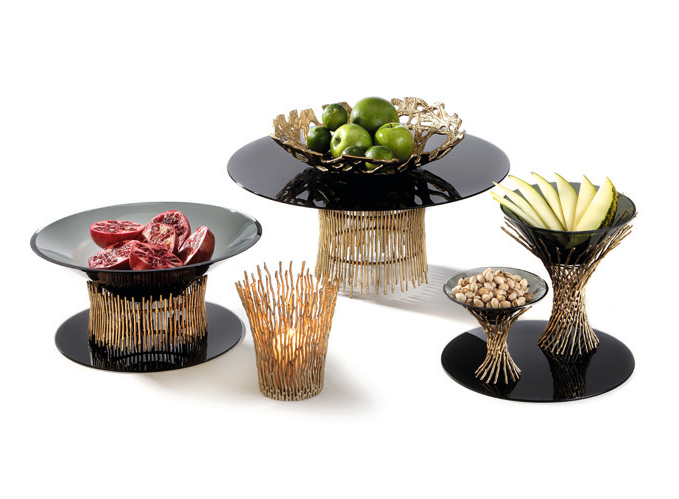 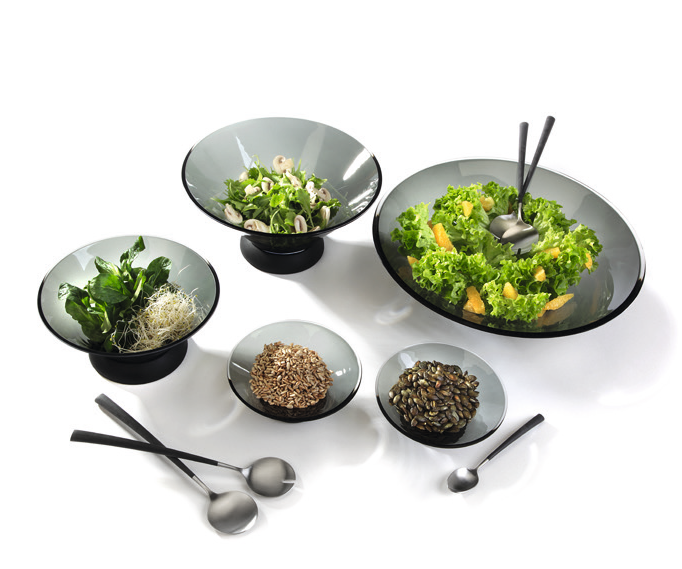 Die mundgeblasenen Schalen aus grau getöntem Glas sind in ihrer Formgebung bewusst zurückhaltend, in Ihrer Ausstrahlung jedoch sehr vielseitig gestaltet.Die Kombination der Schalen mit den goldfarbenen Gestellen der Serie „Somnia“ erzeugt opulente und extravagante Buffe- tinszenierungen die allein durch Ihre Erscheinung faszinieren.Die dezente Graufärbung der Glasschalen harmoniert perfekt mit der matt schwarzen oder weißen Oberfläche der optional erhältlichen Silikonringe, welche eine rutschhemmende Basis bilden und die Standfestigkeit erhöhen.WWW.ZIEHER.COM03/2022Zieher KG, Kulmbacher Straße 15, D - 95502 Himmelkron    •    Marketing: +49 9273 9273-68 • presse@zieher.comIm Pressebereich unter www.zieher.com finden Sie alle Pressemitteilungen inkl. Bildmaterial als Download.